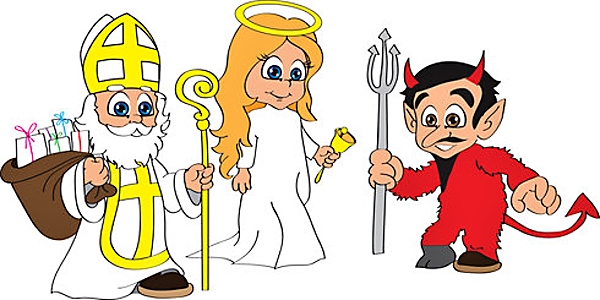 Mikuláš    vo   Svederníku!Oznamujeme deťom a ich rodičom, žedňa 6.12.2020 t. j. v nedeľu k nám do obce zavíta sv. MikulášOrientačné časy jeho návštevy pred Vašimi domami sú nasledovné:                                                      Marček          10:00 -  10:30                                                      Keblov           11:00 -  11:30                                                      Svederník     12:00 -  13:00                                                      Zárieč            13:00 -  13:30                                                      Lipová Alej   13:30 -  15:00Návšteva sv. Mikuláša sa uskutoční za prísnych hygienických opatrení ! (rúška, odstup, ruky-dezinfekcia)